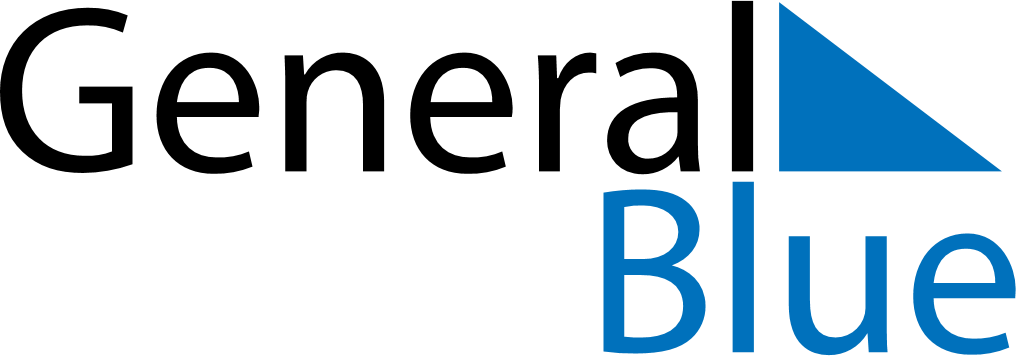 June 2024June 2024June 2024June 2024June 2024June 2024June 2024Jinzhou, Liaoning, ChinaJinzhou, Liaoning, ChinaJinzhou, Liaoning, ChinaJinzhou, Liaoning, ChinaJinzhou, Liaoning, ChinaJinzhou, Liaoning, ChinaJinzhou, Liaoning, ChinaSundayMondayMondayTuesdayWednesdayThursdayFridaySaturday1Sunrise: 4:25 AMSunset: 7:21 PMDaylight: 14 hours and 56 minutes.23345678Sunrise: 4:24 AMSunset: 7:22 PMDaylight: 14 hours and 57 minutes.Sunrise: 4:24 AMSunset: 7:22 PMDaylight: 14 hours and 58 minutes.Sunrise: 4:24 AMSunset: 7:22 PMDaylight: 14 hours and 58 minutes.Sunrise: 4:24 AMSunset: 7:23 PMDaylight: 14 hours and 59 minutes.Sunrise: 4:23 AMSunset: 7:24 PMDaylight: 15 hours and 0 minutes.Sunrise: 4:23 AMSunset: 7:24 PMDaylight: 15 hours and 1 minute.Sunrise: 4:23 AMSunset: 7:25 PMDaylight: 15 hours and 2 minutes.Sunrise: 4:22 AMSunset: 7:26 PMDaylight: 15 hours and 3 minutes.910101112131415Sunrise: 4:22 AMSunset: 7:26 PMDaylight: 15 hours and 3 minutes.Sunrise: 4:22 AMSunset: 7:27 PMDaylight: 15 hours and 4 minutes.Sunrise: 4:22 AMSunset: 7:27 PMDaylight: 15 hours and 4 minutes.Sunrise: 4:22 AMSunset: 7:27 PMDaylight: 15 hours and 5 minutes.Sunrise: 4:22 AMSunset: 7:28 PMDaylight: 15 hours and 5 minutes.Sunrise: 4:22 AMSunset: 7:28 PMDaylight: 15 hours and 6 minutes.Sunrise: 4:22 AMSunset: 7:29 PMDaylight: 15 hours and 6 minutes.Sunrise: 4:22 AMSunset: 7:29 PMDaylight: 15 hours and 7 minutes.1617171819202122Sunrise: 4:22 AMSunset: 7:29 PMDaylight: 15 hours and 7 minutes.Sunrise: 4:22 AMSunset: 7:30 PMDaylight: 15 hours and 7 minutes.Sunrise: 4:22 AMSunset: 7:30 PMDaylight: 15 hours and 7 minutes.Sunrise: 4:22 AMSunset: 7:30 PMDaylight: 15 hours and 8 minutes.Sunrise: 4:22 AMSunset: 7:30 PMDaylight: 15 hours and 8 minutes.Sunrise: 4:22 AMSunset: 7:31 PMDaylight: 15 hours and 8 minutes.Sunrise: 4:23 AMSunset: 7:31 PMDaylight: 15 hours and 8 minutes.Sunrise: 4:23 AMSunset: 7:31 PMDaylight: 15 hours and 8 minutes.2324242526272829Sunrise: 4:23 AMSunset: 7:31 PMDaylight: 15 hours and 8 minutes.Sunrise: 4:23 AMSunset: 7:31 PMDaylight: 15 hours and 7 minutes.Sunrise: 4:23 AMSunset: 7:31 PMDaylight: 15 hours and 7 minutes.Sunrise: 4:24 AMSunset: 7:31 PMDaylight: 15 hours and 7 minutes.Sunrise: 4:24 AMSunset: 7:32 PMDaylight: 15 hours and 7 minutes.Sunrise: 4:24 AMSunset: 7:32 PMDaylight: 15 hours and 7 minutes.Sunrise: 4:25 AMSunset: 7:32 PMDaylight: 15 hours and 6 minutes.Sunrise: 4:25 AMSunset: 7:32 PMDaylight: 15 hours and 6 minutes.30Sunrise: 4:26 AMSunset: 7:31 PMDaylight: 15 hours and 5 minutes.